When I Am KingAlan Doyle 2004 (as performed by Great Big Sea on their album Something Beautiful)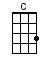 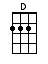 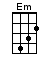 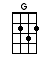 INTRO:  / 1 2 3 4 /[G] Wake up, with-[D]out a careYour [C] head's not heavy, your [D] conscience’s clear[G] Sins are all for-[D]given here [C] yours and [D] mine[G] Fear has gone with-[D]out a traceIt's the [C] perfect time, and the [D] perfect place[G] Nothing hurting nothing sore [D] no one suffers anymoreThe [C] doctor found a simple cure [D] just in timeCHORUS:[G] All these things if [D] I were King would [Em] all appear around [D] meThe [G] world will [C] sing when [D] I am [G] KingThe [G] world will [C] sing when [D] I am [G] KingAs she [G] walks right in she don't [D] even knockIt's the [C] girl you lost to the [D] high school jockShe [G] shuts the door [D] turns the lock and she [C] takes your [D] handShe [G] says she always [D] felt a fool, for [C] picking the Captain [D] over youShe [G] wonders if you miss her says she [D] always told her sisterThat [C] you're the best damn kisser that she's [D] ever hadCHORUS:[G] All these things if [D] I were King would [Em] all appear around [D] meThe [G] world will [C] sing when [D] I am [G] KingThe [G] world will [C] sing when [D] I am [G] King[G] Whoa-oh whoa-[D]oh-oh-oh [Em] whoa-oh whoa-[D]oh-ohBRIDGE:[D] Daylight waits to [C] shine until the [G] moment you a-[C]waken[D] So you [C] never miss the [G] da-a-a-[D]awn[D] No [C] question now, you [G] know which road you're [C] takin’[D] Lights all green, the [C] radio, plays [G] just the perfect [D] song[G] / [D] / [Em] / [D] /[G] / [D] / [Em] / [D]Well, the [G] war's been won, the [D] fights are foughtAnd you [C] find yourself in [D] just the spotIn a [G] place where every-[D]body's got, a [C] song to [D] singAnd [G] like the final [D] movie scene, the [C] prince will find his [D] perfect queenThe [G] hero always saves the world, the [D] villains get what they deserveThe [C] boy will always get the girl when [D] I am KingCHORUS:[G] All these things if [D] I were King would [Em] all appear around [D] meThe [G] world will [C] sing when [D] I am [G] King[G] All these things if [D] I were King would [Em] all appear around [D] me‘Cause the [G] world will [C] sing when [D] I am [G] KingThe [G] world will [C] sing when [D] I am [G] KingThe [G] world will sing when [D] I am King [G]www.bytownukulele.ca